BildDateinameBildunterschrift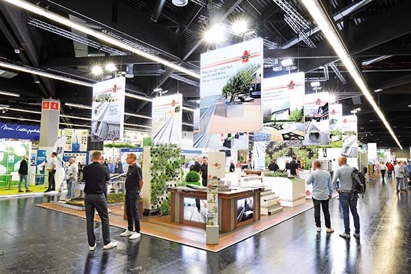 RichardBrink_Nachbericht_GaLaBau22_01Auf der GaLaBau 2022 in Nürnberg stellte die Firma Richard Brink ihr Produktsortiment für den Garten- und Landschaftsbau aus.Foto: Richard Brink GmbH & Co. KG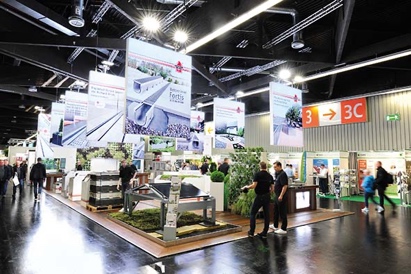 RichardBrink_Nachbericht_GaLaBau22_02Es war der bisher umfangreichste Messeauftritt des Metallwarenherstellers in diesem Jahr. Entsprechend großzügig fiel die Produktpräsentation aus.Foto: Richard Brink GmbH & Co. KG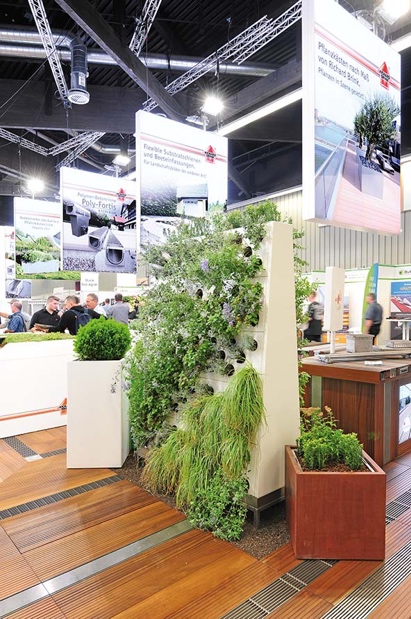 RichardBrink_Nachbericht_GaLaBau22_03Das Thema der vertikalen Begrünung bildete die Firma Richard Brink mit gleich zwei Ausführungen ihrer Pflanzwände ab. Hier die „Eva“ zur eleganten Begrünung selbst auf engstem Raum.Foto: Richard Brink GmbH & Co. KG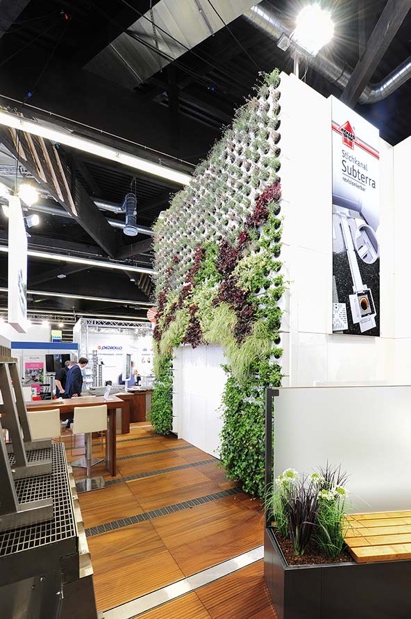 RichardBrink_Nachbericht_GaLaBau22_04Die Pflanzwand „Adam“ ist die geeignete Lösung zur großflächigen Fassadenbegrünung in modularer Bauweise. Am Messestand bildete sie das optische Highlight.Foto: Richard Brink GmbH & Co. KG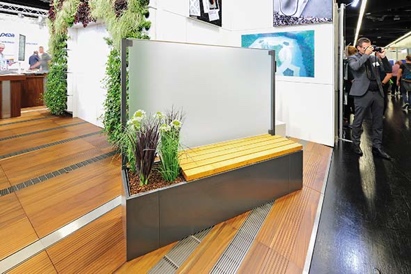 RichardBrink_Nachbericht_GaLaBau22_05Ebenfalls neu im Programm sind die Pflanzkästen „Modular Ventus“. Sie bilden eine Kombination aus Bepflanzung oder Sitzgelegenheit und einem gläsernen Sichtschutz.Foto: Richard Brink GmbH & Co. KG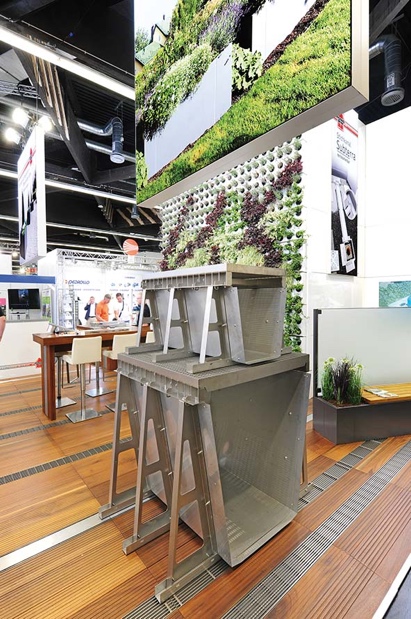 RichardBrink_Nachbericht_GaLaBau22_06Auch für ein effizientes Regenwassermanagement stellte die Richard Brink GmbH & Co. KG ihre Lösungen vor. Hier die Wassersammelrinne in XXL „FerroMax“.Foto: Richard Brink GmbH & Co. KG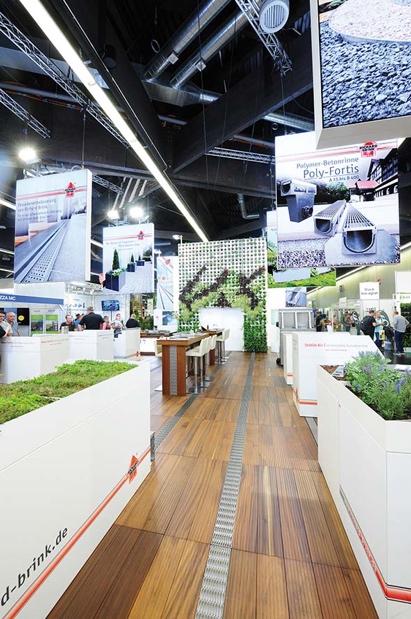 RichardBrink_Nachbericht_GaLaBau22_07Der großzügige und hell erleuchtete Messestand bot dem Fachpublikum ausreichend Raum, um das vielseitige Sortiment in Augenschein zu nehmen.Foto: Richard Brink GmbH & Co. KG